« Je m’habille et…je te croque ! » Bénédicte Guettier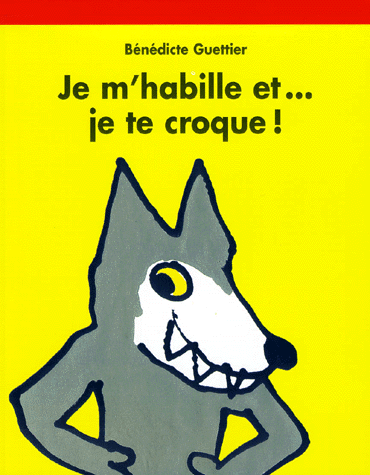 Mots isolés à traduire : FrançaisTraduit en : ALBANAISJe m’habille et…je te croque !Unë do vishem dhe…do të të ha !Coucou !!Je suis le loup-garouKuku !!Unë jam njëriu-ujkJe metsma culotteUnë vesh të mbathurat e mijaJe metsmon tee-shirtUnë vesh bluzën timeJe metsmes chaussettesUnë vesh çorapet e mijaJe metsmon pantalonUnë vesh pantallonat e mijaJe metsmon pullUnë vesh pulovrin timJe metsmes bottesUnë vesh çizmet e mijaJe metsmon chapeauUnë vë kapelen timeJe metsmon grand manteau et …Unë vesh pallton time të madhe dhe…J’arrive !!Mbërrita !!Miam !!Mjam !!Une culotteNjë palë të mbathuraUn tee-shirtNjë bluzëDes chaussettesDisa CorapeUn pantalonNjë panatallonUn pullNjë pulovërDes bottesDisa çizmeUn chapeauNjë kapeleUn manteauNjê pallto